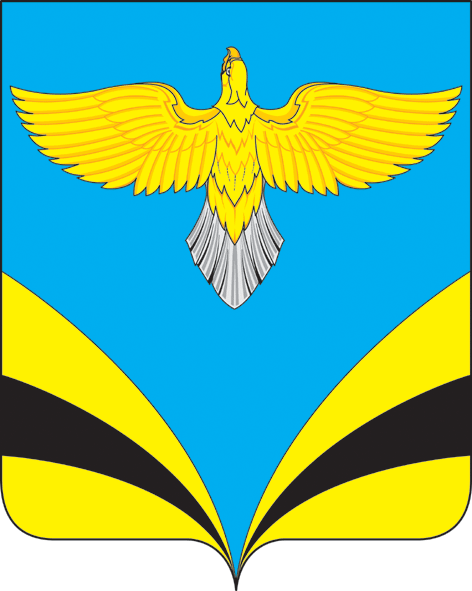            АДМИНИСТРАЦИЯ                                                сельского поселения Преполовенкамуниципального района Безенчукский           Самарской области             ПОСТАНОВЛЕНИЕ     от 03 августа 2018 года  №31                с. Преполовенка     О внесении изменений в  постановление    №16 от 26.06.2012 года   «Об утверждении Административного Регламента  по предоставлению муниципальных  услуг  администрацией сельского поселения  Преполовенка в виде выдачи справок, выписок из книг похозяйственного учета»,         в соответствии с Федеральным законом от 27.07.2010 г. № 210-ФЗ «Об организации предоставления государственных и муниципальных услуг», руководствуясь  Уставом сельского поселения Преполовенка муниципального района Безенчукский Самарской областиПОСТАНОВЛЯЮ:Внести в постановление «Об утверждении Административного Регламента  по предоставлению муниципальных  услуг  администрацией сельского поселения  Преполовенка в виде выдачи справок, выписок из книг похозяйственного учета» следующие изменения:в разделе 2.8 Регламента «Стандарт предоставления муниципальной услуги»  пункт  дополнить абзацем 7 следующего содержания: «Исчерпывающий перечень оснований для приостановления предоставления муниципальной услуги.Основания для приостановления предоставления муниципальной услуги отсутствуют».в разделе 2 Регламента «Стандарт предоставления муниципальной услуги»  п.2.9 дополнить абзацем следующего содержания:  «В случае внесения изменений в выданный по результатам предоставления муниципальной услуги документ, направленных на исправление ошибок, допущенных по вине органа и (или) должностного лица, многофункционального центра и (или) работника многофункционального центра, плата с заявителя не взимается».Раздел 5. Регламента  «Досудебный (внесудебный) порядок обжалования решений и действий (бездействия) органа, предоставляющего муниципальную услугу, а также должностных лиц, муниципальных служащих» название главы изложить в следующей редакции:        «Досудебный (внесудебный) порядок обжалования решений и действий (бездействия) органа, предоставляющего государственную услугу, органа, предоставляющего муниципальную услугу, многофункционального центра, организаций, а также их должностных лиц, государственных или муниципальных служащих, работников."Раздел 5. Регламента  п.5.1 изложить в следующей редакции:        «Досудебный (внесудебный) порядок обжалования решений и действий (бездействия) органа, предоставляющего муниципальную услугу, многофункционального центра, организаций, а также их должностных лиц, муниципальных служащих, работников."Раздел 5. Регламента п.5.3 изложить в следующей редакции:    «Жалоба, поступившая в орган, предоставляющий муниципальную услугу, многофункциональный центр, учредителю многофункционального центра, в организации, предусмотренные частью 1.1 статьи 16 настоящего Федерального закона, либо вышестоящий орган (при его наличии), подлежит рассмотрению в течение пятнадцати рабочих дней со дня ее регистрации, а в случае обжалования отказа органа, предоставляющего муниципальную услугу, многофункционального центра, организаций, предусмотренных частью 1.1 статьи 16 настоящего Федерального закона, в приеме документов у заявителя либо в исправлении допущенных опечаток и ошибок или в случае обжалования нарушения установленного срока таких исправлений - в течение пяти рабочих дней со дня ее регистрации.";Раздел 5. Регламента п.5.4.1 изложить в следующей редакции:    «По результатам рассмотрения жалобы принимается одно из следующих решений:«жалоба удовлетворяется, в том числе в форме отмены принятого решения, исправления допущенных опечаток и ошибок в выданных в результате предоставления муниципальной услуги документах, возврата заявителю денежных средств, взимание которых не предусмотрено нормативными правовыми актами Российской Федерации, нормативными правовыми актами субъектов Российской Федерации, муниципальными правовыми актами»;Раздел 5. Регламента п.5.4.2 изложить в следующей редакции:«в удовлетворении жалобы отказывается».Опубликовать настоящее Постановление в газете «Вестник сельского поселения Преполовенка», разместить на официальном сайте  Администрации сельского поселения  Преполовенка в сети Интернет.Контроль за исполнением данного постановления оставляю за собойГлава сельского  поселенияПреполовенка                                                           В.Б.ВасильевА.И.Плотникова 